OBJEDNÁVKA (S M LO UV A)Číslo objednatele: 06EU-004082 (uvádějte při fakturaci) Číslo dodavatele:ISPROFOND. 5001110007.31970 (uvádějte při fakturaci)I/26 , I/27 - kontrola nádržíTato objednávka - smlouva Objednatele zavazuje po jejím potvrzení Dodavatelem obě smluvní strany ke splnění stanovených závazků a nahrazuje smlouvu. Dodavatel se zavazuje provést na svůj náklad a nebezpečí pro Objednatele služby specifikované níže. Objednatel se zavazuje zaplatit za služby poskytnuté v souladu s touto objednávkou cenu uvedenou níže.Místo dodání: Ředitelství silnic a dálnic ČR, Správa Plzeň, Hřímalého 37, 301 00 PlzeňKontaktní osoba Objednatele: Ladislava Martínková, tel. 377 333 761Fakturujte: Ředitelství silnic a dálnic ČR, Správa Plzeň, Hřímalého 37, 301 00 PlzeňObchodní a platební podmínky: Objednatel uhradí cenu jednorázovým bankovním převodem na účet Dodavatele uvedený na faktuře, termín splatnosti je stanoven na 30 dnů ode dne doručení faktury Objednateli. Fakturu lze předložit nejdříve po protokolárním převzetí služeb Objednatelem bez vad či nedodělků. Faktura musí obsahovat veškeré náležitosti stanovené platnými právními předpisy, číslo objednávky a místo dodání. Objednatel neposkytuje žádné zálohy na cenu, ani dílčí platby ceny. Potvrzením přijetí (akceptací) této objednávky se Dodavatel zavazuje plnit veškeré povinnosti v této objednávce uvedené. Objednatel výslovně vylučuje akceptaci objednávky Dodavatelem s jakýmikoliv změnami jejího obsahu, k takovému právnímu jednání Dodavatele se nepřihlíží. Dodavatel poskytuje souhlas s uveřejněním objednávky a jejího potvrzení v registru smluv zřízeným zákonem č. 340/2015 Sb., o zvláštních podmínkách účinnosti některých smluv, uveřejňování těchto smluv a o registru smluv, ve znění pozdějších předpisů (dále jako „zákon o registru smluv”), Objednatelem. Objednávka je účinná okamžikem zveřejnění v registru smluv, přičemž Objednatel o této skutečnosti Dodavateleinformuje. Objednatel je oprávněn kdykoliv po uzavření objednávky tuto objednávku vypovědět s účinky od doručení písemné výpovědi Dodavateli, a to i bez uvedení důvodu. Výpověď objednávky dle předcházející věty nemá vliv na již řádně poskytnuté plnění včetně práv a povinností z něj vyplývajících.Záruční lhůta: dle Občanského zákoníkuObjednáváme u Vás: zajištění kontroly stavu vodních děl (DUN, RN, ORL, kalníků) silnic I/26 a I/27 v Plzeňském kraji.Doba plnění: předpoklad 12 měsíců (únor 2019 — 28.02.2020)Celková hodnota objednávky v Kč: Cena bez DPH:            112.290,- Kč	DPH 21%:	23.580,90 KčCena celkem s DPH: 135.870,90 KčV případě akceptace objednávky Objednatele Dodavatel objednávku písemně potvrdí prostřednictvím	e-mailu	zaslaného	do	e-mailové	schránky 	Objednatele ladislava.martinkovan,rsd.cz	V případě nepotvrzení akceptace objednávky Objednatele Dodavatelem platí, že Dodavatel objednávku neakceptoval a objednávka je bez dalšího zneplatněna.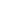 Pokud není ve Smlouvě a jejích přílohách stanoveno jinak, řídí se právní vztah založený touto Smlouvou Občanským zákoníkem.Nedílnou součástí této objednávky jsou následující přílohy:Příloha č. 1 — Specifikace služebPříloha č. 2 — Položkový rozpis ceny	               V Plzni dne 11-02-2019		V Plzni dne 07. 02. 2019	Za Objednatele:	                                                      Za Dodavatele:Příloha č. 1 - Specifikace služebPodrobný popis předmětu objednávky:Jedná se o zajištění kontroly stavu vodních děl (DUN, RN, ORL, kalníků) silnic I/26 a I/27 v Plzeňském kraji.Kontrola zahrnuje: fyzickou prohlídku stavu 16 vodních děl 12x ročně, u otevřených vodních děl včetně sběru plovoucích nečistot a likvidace odpadu,  měření výšky sedimentu ve vodních dílech 4x ročně certifikovaný odběr a laboratorní analýzu akreditovanou laboratoří vypouštěných vod 1 1 vodních děl 2x ročně, rozsah stanovení - ropné uhlovodíky CIO-C40 a nerozpuštěné látky (NL)  vypracování přehledné zprávy o stavu vodních děl, naměřené výšce sedimentu a výsledcích laboratorních analýz  nahlašování závad nebo překročení stanovených limitů  vedení provozního deníku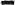 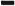 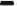 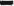 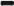 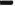 Seznam nádrží:Soupis prací:*) součástí položky je měření výšky sedimentu 4x ročně, kontrola výskytu olejových skvrn, sběr plovoucích nečistot, vedení provozního deníku a dopravnéPříloha č. 2 — Položkový rozpis cenyObjednatel:Dodavatel:Ředitelství silnic a dálnic ČRObchodní jméno: BIO SYSTÉM spol.Správa Plzeň, Hřímalého 37, 301 00 Plzeňs r.o.Bankovní spojení: ČNBAdresa: Lobezská 2719/15a, 326 00 Plzeňčíslo účtu: 20001-15937031/0710Bankovní spojení: RB a.s.IČO: 65993390číslo účtu: 250302001/5500DIČ: CZ65993390IČO: 25227092DIČ: CZ25227092Kontaktní osoba: Jana Formánkovásilnicekilometrážsonázev vodního dílasouřadnice v S-JTSKsouřadnice v S-JTSKsilnicekilometrážsonázev vodního dílaxI/26km 0,000362DUN-I Ejpovice813326.611072195.92I/26km 15,621 P305DUN-2 Nová Hospoda827724051071290.41I/26km 41 ,230NS-I - obchvat Staňkova846942.161086358.52I/26km 41,700 LNS-2 - obchvat Staňkova847115.071086757.12I/26km 42,585 PNS-3 - obchvat Staňkova848113.21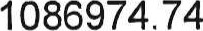 I/26km 42,610 LNS-4 - obchvat Staňkova848119.29108700278I/26km 43,300314RN-I - Staňkov848454.12108759241I/26km 43,802 LNS-5 - obchvat Staňkova848707 061088059.26I/26km 55,140 L304RN-2 - Mašovice vlevo8594691090001.35I/26km 55,230 P304RN-3 - Mašovice v pravo859595741090046GI/26km 72,560 P304RN-4 - Česká Kubice865860.531 104390.03I/27km 122,700 p305RN-I Třemošná820864.271061365.86I/27km 123,245304DUN-I Třemošná820962.17106190442I/27km 134,096 p701DUN-2 Tyršův sad domek hrázného II. stavba824228.811072472.94I/27km 134,221354DUN-3 Tyršův sad domek hrázného l. stavba824182911072611.85I/27km 142,172307RN-2 Dobřany Vysoká826864351079571.52Název položkymnožstvícena zamcelkemfyzická kontrola 16 ks nádrží a kalníků 1x za měsícksks120,000,00odběr a laboratorní analýza 1 1 vzorků vypouštěných vod (2x ročně), stanovení Cl 0-C40, NLksks220,000,00cena celkem bez DPHcena celkem bez DPH0,00 Kč0,00 Kč0,00 Kč0,00 Kčcena celkem s DPHcena celkem s DPH0,00 Kč0,00 Kč0,00 Kč0,00 KčBIO SYSTÉM s.r.o.	NABÍDKA č. 19NA00003s.r.o.	NABÍDKA č. 19NA00003s.r.o.	NABÍDKA č. 19NA00003Dodavatel:BIO SYSTÉM spol. s r.o.Lobezská 2719/15a326 OO PlzeňIC: 25227092DIČ: CZ225227092Telefon: 377 221 358Mobil: 739 312 442Fax: 377 241 767E-mail: kancelar@biosystem.czNabídka č..	19NA00003 Datum zápisu:	07.02.2019  Platno do:Dodavatel:BIO SYSTÉM spol. s r.o.Lobezská 2719/15a326 OO PlzeňIC: 25227092DIČ: CZ225227092Telefon: 377 221 358Mobil: 739 312 442Fax: 377 241 767E-mail: kancelar@biosystem.czNabídka č..	19NA00003 Datum zápisu:	07.02.2019  Platno do:Odběratel:	lč:DIČ:Ředitelství silnic a dálnic ČR Na Pankráci 546/56110 OO PrahaTel65993390CZ65993390Dodavatel:BIO SYSTÉM spol. s r.o.Lobezská 2719/15a326 OO PlzeňIC: 25227092DIČ: CZ225227092Telefon: 377 221 358Mobil: 739 312 442Fax: 377 241 767E-mail: kancelar@biosystem.czNabídka č..	19NA00003 Datum zápisu:	07.02.2019  Platno do:Dodavatel:BIO SYSTÉM spol. s r.o.Lobezská 2719/15a326 OO PlzeňIC: 25227092DIČ: CZ225227092Telefon: 377 221 358Mobil: 739 312 442Fax: 377 241 767E-mail: kancelar@biosystem.czNabídka č..	19NA00003 Datum zápisu:	07.02.2019  Platno do:Konečný' příjemce:ŘSD ČR - Správa PlzeňHřímalého 2464/37301 OO PlzeňNabídka na zajištění kontroly stavu vodních děl (DUN, RN ORL, kalníků ve Vaší správě vč. měření sedimentu a odběru a laboratorních analýz vzorků vypouštěných vod:Nabídka na zajištění kontroly stavu vodních děl (DUN, RN ORL, kalníků ve Vaší správě vč. měření sedimentu a odběru a laboratorních analýz vzorků vypouštěných vod:Nabídka na zajištění kontroly stavu vodních děl (DUN, RN ORL, kalníků ve Vaší správě vč. měření sedimentu a odběru a laboratorních analýz vzorků vypouštěných vod:Nabídka na zajištění kontroly stavu vodních děl (DUN, RN ORL, kalníků ve Vaší správě vč. měření sedimentu a odběru a laboratorních analýz vzorků vypouštěných vod:Označeni dodávky	Množství	.cena	Sleva	Cena %DPH	DPH	Kč CelkemOznačeni dodávky	Množství	.cena	Sleva	Cena %DPH	DPH	Kč CelkemOznačeni dodávky	Množství	.cena	Sleva	Cena %DPH	DPH	Kč CelkemOznačeni dodávky	Množství	.cena	Sleva	Cena %DPH	DPH	Kč Celkemkontrola stavu 16 vodních děl vč. měřeni 12 x 6 800,00 81 600,00 21% 17 136,00 98 736,00 sedimentu u 1 1 z nich, 12x ročně odběr a laboratorní analýza 11 vzorků 22 ks 1 395.00 30 690,00 21% 6 444,90 37 134,90 vypouštěných vod (2x ročně), stanoveni CIO-C40, NLkontrola stavu 16 vodních děl vč. měřeni 12 x 6 800,00 81 600,00 21% 17 136,00 98 736,00 sedimentu u 1 1 z nich, 12x ročně odběr a laboratorní analýza 11 vzorků 22 ks 1 395.00 30 690,00 21% 6 444,90 37 134,90 vypouštěných vod (2x ročně), stanoveni CIO-C40, NLkontrola stavu 16 vodních děl vč. měřeni 12 x 6 800,00 81 600,00 21% 17 136,00 98 736,00 sedimentu u 1 1 z nich, 12x ročně odběr a laboratorní analýza 11 vzorků 22 ks 1 395.00 30 690,00 21% 6 444,90 37 134,90 vypouštěných vod (2x ročně), stanoveni CIO-C40, NLkontrola stavu 16 vodních děl vč. měřeni 12 x 6 800,00 81 600,00 21% 17 136,00 98 736,00 sedimentu u 1 1 z nich, 12x ročně odběr a laboratorní analýza 11 vzorků 22 ks 1 395.00 30 690,00 21% 6 444,90 37 134,90 vypouštěných vod (2x ročně), stanoveni CIO-C40, NLSoučet položek	112 290,00	23 580,90	135 870,90Zaokrouhleni	O, 10CELKEM K ÚHRADĚ	135 871,00Součet položek	112 290,00	23 580,90	135 870,90Zaokrouhleni	O, 10CELKEM K ÚHRADĚ	135 871,00Součet položek	112 290,00	23 580,90	135 870,90Zaokrouhleni	O, 10CELKEM K ÚHRADĚ	135 871,00Součet položek	112 290,00	23 580,90	135 870,90Zaokrouhleni	O, 10CELKEM K ÚHRADĚ	135 871,00Cenová nabídka zahrnuje:fyzickou kontrolu slevu 16 vodních děl ve Vaší správě 12x ročně, u otevřených vodních děl vč. sběru příp. plovoucich nečistot a likvidace odpadu,měření výšky sedimentu ve vodních dílech 4x ročně,certifikovaný odběr a laboratorní analýzu akreditovanou laboratoří vypouštěných vod 	vodních děl 2x ročně, rozsah stanovení rcpné uhlovodíky Cl 0-040 a nerozpuštěné látky (NL),přehlednou zprávu o stavu vodníchh děl, naměřené výšce sedimentu a výsledcích laboratorních analýz v pi'ipaciě zjištěh'li jakékoliv závady nebo překročení stanovených ! doporučených limitú okamžité nahlášeni lohoto stavu, - dopravně.Na základě fyzické korRroiy„ výsledků laboratorních analýz a naměferłé výšky sedimenlu v jednotlivých vodnich dilech hude následně stanoveno, zcla je Služná nebo vyčištěni. Tyto práce nejsou piedmětern cenové nahidky.Vystavil: Formánková Jana info@biosystem.czCenová nabídka zahrnuje:fyzickou kontrolu slevu 16 vodních děl ve Vaší správě 12x ročně, u otevřených vodních děl vč. sběru příp. plovoucich nečistot a likvidace odpadu,měření výšky sedimentu ve vodních dílech 4x ročně,certifikovaný odběr a laboratorní analýzu akreditovanou laboratoří vypouštěných vod 	vodních děl 2x ročně, rozsah stanovení rcpné uhlovodíky Cl 0-040 a nerozpuštěné látky (NL),přehlednou zprávu o stavu vodníchh děl, naměřené výšce sedimentu a výsledcích laboratorních analýz v pi'ipaciě zjištěh'li jakékoliv závady nebo překročení stanovených ! doporučených limitú okamžité nahlášeni lohoto stavu, - dopravně.Na základě fyzické korRroiy„ výsledků laboratorních analýz a naměferłé výšky sedimenlu v jednotlivých vodnich dilech hude následně stanoveno, zcla je Služná nebo vyčištěni. Tyto práce nejsou piedmětern cenové nahidky.Vystavil: Formánková Jana info@biosystem.czCenová nabídka zahrnuje:fyzickou kontrolu slevu 16 vodních děl ve Vaší správě 12x ročně, u otevřených vodních děl vč. sběru příp. plovoucich nečistot a likvidace odpadu,měření výšky sedimentu ve vodních dílech 4x ročně,certifikovaný odběr a laboratorní analýzu akreditovanou laboratoří vypouštěných vod 	vodních děl 2x ročně, rozsah stanovení rcpné uhlovodíky Cl 0-040 a nerozpuštěné látky (NL),přehlednou zprávu o stavu vodníchh děl, naměřené výšce sedimentu a výsledcích laboratorních analýz v pi'ipaciě zjištěh'li jakékoliv závady nebo překročení stanovených ! doporučených limitú okamžité nahlášeni lohoto stavu, - dopravně.Na základě fyzické korRroiy„ výsledků laboratorních analýz a naměferłé výšky sedimenlu v jednotlivých vodnich dilech hude následně stanoveno, zcla je Služná nebo vyčištěni. Tyto práce nejsou piedmětern cenové nahidky.Vystavil: Formánková Jana info@biosystem.czCenová nabídka zahrnuje:fyzickou kontrolu slevu 16 vodních děl ve Vaší správě 12x ročně, u otevřených vodních děl vč. sběru příp. plovoucich nečistot a likvidace odpadu,měření výšky sedimentu ve vodních dílech 4x ročně,certifikovaný odběr a laboratorní analýzu akreditovanou laboratoří vypouštěných vod 	vodních děl 2x ročně, rozsah stanovení rcpné uhlovodíky Cl 0-040 a nerozpuštěné látky (NL),přehlednou zprávu o stavu vodníchh děl, naměřené výšce sedimentu a výsledcích laboratorních analýz v pi'ipaciě zjištěh'li jakékoliv závady nebo překročení stanovených ! doporučených limitú okamžité nahlášeni lohoto stavu, - dopravně.Na základě fyzické korRroiy„ výsledků laboratorních analýz a naměferłé výšky sedimenlu v jednotlivých vodnich dilech hude následně stanoveno, zcla je Služná nebo vyčištěni. Tyto práce nejsou piedmětern cenové nahidky.Vystavil: Formánková Jana info@biosystem.cz